Праздник ловкости и воли торжествует в нашей школе. Все хотят соревноваться, пошутить и посмеяться, Силу, ловкость показать, и сноровку доказать. Этой встрече все мы рады, собрались не для награды. Нам встречаться чаще нужно, чтобы все мы жили дружно!Согласно календарному плану спортивных мероприятий и в рамках тематической недели начальных классов  в ноябре 2021года в ГКОУ для детей-сирот с.Камышла было проведено спортивное мероприятие «Веселые старты».Программа была довольно насыщенной. Спортивный праздник начался с разминки. Далее командам были предложены занимательные конкурсы с бегом, прыжками, эстафеты с мячом и обручем, где они смогли проявить свои спортивные способности и навыки. Все старались изо всех сил прийти к финишу первыми. Ребята задорно, весело и быстро справились с заданиями. Все участники получили заряд бодрости и положительных эмоций! Соревнование закончилось вручением призов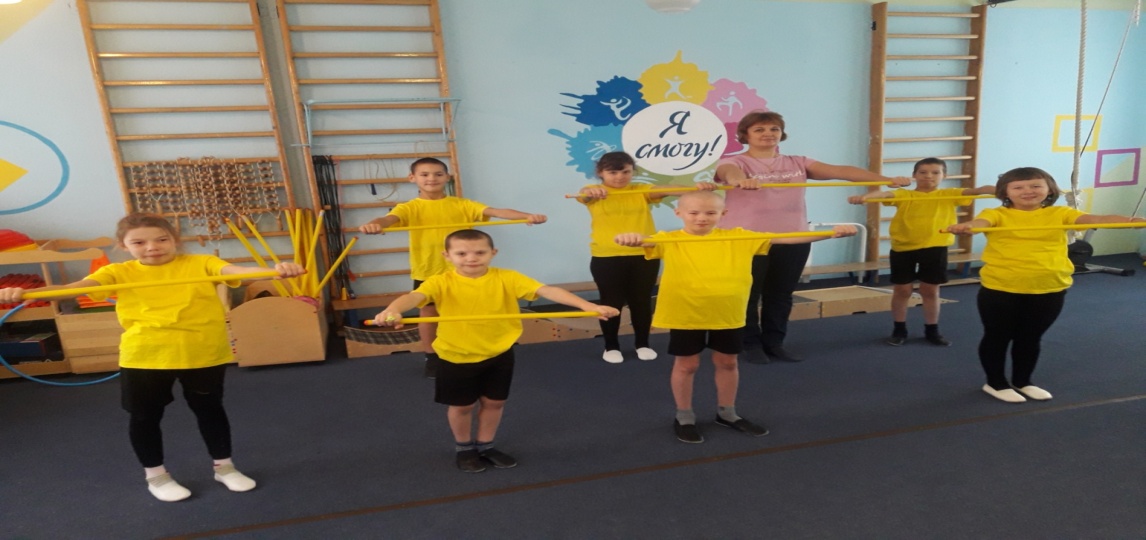 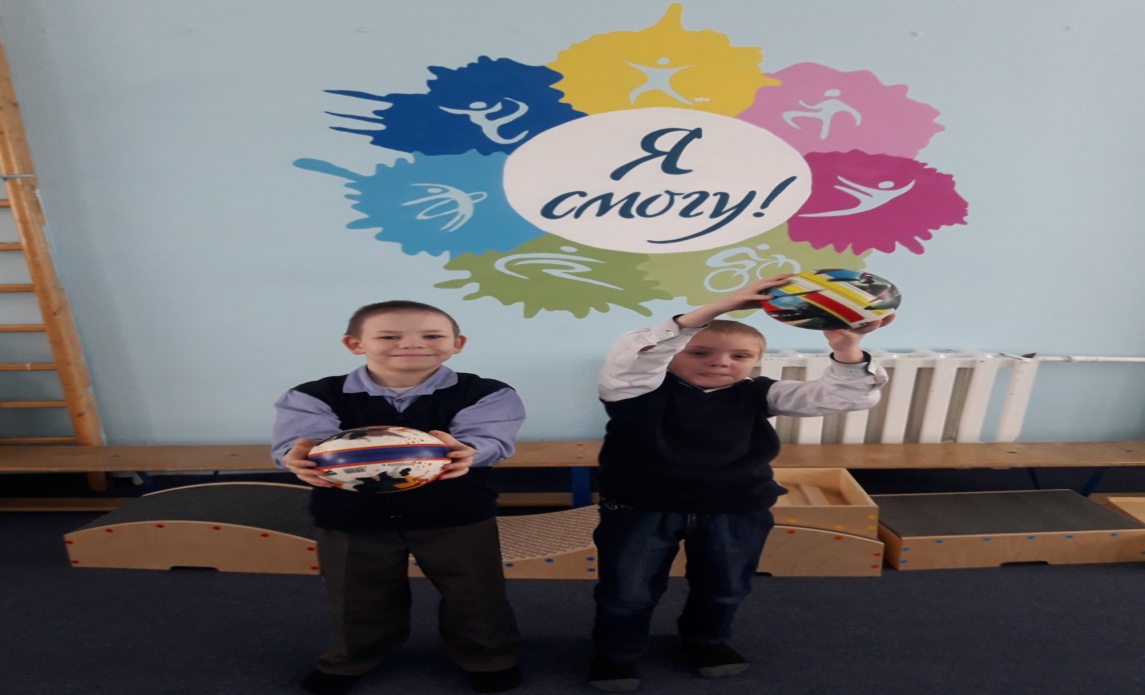 